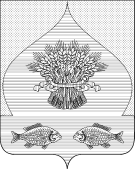 АДМИНИСТРАЦИЯ МУНИЦИПАЛЬНОГО ОБРАЗОВАНИЯ КАЛИНИНСКИЙ РАЙОНПОСТАНОВЛЕНИЕот  _______________                                                                  №___________ст-ца  КалининскаяО внесении изменений в постановление администрации муниципального образования Калининский район от 11 марта 2014 г. № 225 "Об условиях и порядке предоставления выплат в целях обеспечения стимулирования отдельных категорий работников муниципальных образовательных учреждений муниципального образования Калининский район"	На основании Федерального закона Российской Федерации от 29 декабря 2012 г. № 273-ФЗ "Об образовании в Российской Федерации", в соответствии со статьями 31, 66, 69 Устава муниципального образования Калининский район, в целях   совершенствования системы оплаты труда и стимулирования педагогических работников,  п о с т а н о в л я ю:   1. Внести  в постановление администрации муниципального образования Калининский район от 11 марта 2014 г. № 225 "Об условиях и порядке предоставления выплат в целях обеспечения стимулирования отдельных категорий работников муниципальных образовательных учреждений муниципального образования Калининский район" следующие изменения: 1) дополнить пунктом 12 следующего содержания:  " 12 Осуществлять выплаты с 1 января 2024 г. в размере 8000 (восемь тысяч) рублей в месяц отдельным категориям педагогических работников работникам осуществляющим трудовую деятельность на основании трудового договора в муниципальной общеобразовательной организации, расположенной на территории муниципального образования Калининский район, по должностям "учитель-дефектолог", "учитель-логопед (логопед), "социальный педагог", "педагог-психолог", "преподаватель-организатор основ безопасности жизнедеятельности".";  2) в приложении 1 пункт 1 изложить в следующей редакции: 2"1. Педагогические работники (воспитатель, инструктор по труду, инструктор по физической культуре, концертмейстер, мастер производственного        обучения,              музыкальный                руководитель,     педагог-библиотекарь, педагог дополнительного образования, педагог-организатор, старший вожатый, руководитель физического воспитания, советник директора по воспитанию и взаимодействию с детскими общественными объединениями, старший воспитатель."          2. Общему отделу управления делами администрации муниципального образования Калининский район (Зозуля О.С.) обнародовать настоящее постановление    в   специально   установленных   для   обнародования  местах в соответствии с решением Совета муниципального образования Калининский район   от   23  сентября  2011 г.  № 116  "Об утверждении  мест  обнародования правовых актов местного самоуправления муниципального образования Калининский район".           3. Постановление вступает в силу со дня его официального обнародования и распространяется на правоотношения, возникшие с 1 января 2024 г.Глава муниципального образованияКалининский район                                                                              В.В.КузьминовПроект подготовлен и внесен:Управлением образования администрации муниципального образования Калининский районНачальник управления	                                                                 Е.А. Соляник Проект согласован:Заместитель  главы муниципального образования  Калининский район			                        С.П. РубцовЗаместитель  главы муниципального образования Калининский район,начальник финансового управления                                           О.В. МостоваяНачальник  юридического отдела администрации муниципального                                        образования Калининский район                                                И.Г. Левченко                     Заместитель  главы муниципального образования Калининский район                                                Л.И. Стрельцова  3                                                                                                       ЛИСТ СОГЛАСОВАНИЯпроекта постановления администрации муниципального образования"О внесении изменений в постановление администрации муниципального образования Калининский район от 11 марта 2014 г. № 225 "Об условиях и порядке предоставления выплат в целях обеспечения стимулирования отдельных категорий работников муниципальных образовательных учреждений муниципального образования Калининский район"